        DAGORDNING  den 7 feb 2014               kl 9-12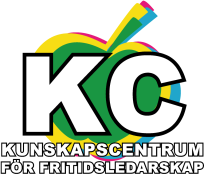                Plats: IOGT /NTO  hus   på   Klara Södra Kyrkogata 20 Mötesformalia Runda – kort (30 sek!) rapporter om läget i den egna kommunen/skolan.Tyresö: hyfsat lugnt, 12 heltider (exl LSS verksamheten-4 st?!), samverkan med skolan har resulterat i självförsvars grupp för tjejer och ”nät-vett” för killar. Åkersberga: kul med ny chef som uppmärksammat att beställaren saknar kunskap om verksamheten och hur man följer upp den. Bekymrad över sjunkande besökssiffror. 25 anställda inkl Margareta. Laserklubben knackar på med önskan att driva verksamhet, oro för konkurrensutsatthet. Personalen behöver förstå allvaret samt förstå att de måste bidra till en förändring. Är bekymrad med glad för nya strategen!Lidingö: omorganisering klar, 3 enhetschefer ist för 5- två verksamheter/chef, ser vinster med förändringen, finns utrymme att ta in kompetens i verksamheten. Arbetar med stora ungdomsproduktioner. 43 tillsvidareanställda har just haft två planeringsdagar, mål-arbete, roll/person . Nya ledord, ”vilja” och ”våga”. Vi är på och i framkant!Täby: mycket att ta in och ta i. Har i uppdrag att bygga en ”lätt” organisation. 18 heltid (för få!), lågt besöksantal, finns ytterst lite skrivet i kommunens mål- och plandokument om verksamheten. Få bra feedback från personalen – otroligt kul!Värmdö: roll/person-tänket börjar sätta sig i personalgruppen. Har ökat tydlighet och trygghet för personalen och gjort möjligt att påbörja samarbeten och personalbyten inom enheten. 9 heltid, 2 75%, inkl Jenny. Positivt att arbeta med projektet ”Självbestämmande, Inkludering och Hälsa”.Skarpnäck: F1 (16 st) och F2 (15 st) har desarmerats, 3 st har tagit studieuppehåll sedan årsskiftet. Övriga studenter är självgående, arbetar på bra i projekt. 1:orna på väg ut i praktik under våren. De har fått träna på att sätta mål för verksamheten efter diskussioner i bla KC.  19-20 febr kurs i systemiskt ledarskap, anmälda från KC-kommuner samt externa utförare; ex Fryshuet.  Öppen föreläsning 4 mars på Skarpnäck kl 9-12, ”Normkritiskt ledarskap”. Avslutas med en enkel sopplunch. Inbjudan kommer! Diana jobbar på med ”rutin-grejer”.YoWoMo – nivån på arbetet i grupperna varierar. Åker till Bryssel v 9. Det har inte hänt så mycket konkret. Som deltagare behövs förutsättningen att få lägga tid i projektet.  Återkommer med info när det finns!Haninge: kaotiskt! Lite fokus på verksamheten från politiker/ingen gemensam förståelse/syn på vad ungdomar behöver. Tydlig att vi ska arbete i området men vi vill arbeta tillsammans i kommunen med våra verksamheter. Politiska målen är luddiga, svårt att hitta styrning för verksamheten. Väntar in 1 april då nya organisationen ska gå igång. Verksamheterna berörs ännu inte av kommunens kaos. 63 heltidsanställda. Verksamhetsberättelse 2013Tillägg: beskrivning vilka kommuner som är medlemmar i KC.Bra gjort DianaMedlemsavgiften:Indexuppreglering samt beslut om ändring i avtalstexten med anledning av detta (se nedan)Mötet beslutar godta föreslagen förändring i avtalstexten.Fastställande av budgetMötet beslutar godta förslag på lagd budget.Nytt kontosystem för att synka med skolans upplägg.Medlemsrekrytering - rapport och planering av ”värvningsträffen”  den 7/2 på em(Sundbyberg-förhinder) Sollentuna, Sigtuna, Spånga/Tensta, Vallentuna kommer. Vad ska vi göra?– presentation av medlemskommunerna; namn, kommun, varför är jag med?– lunch– KC historia– framtid– avslut kl 15Diana har plockat ihop div info material, gjort en PowerPoint, visa hemsidanDiskutera ”what´s in it for me”? Ge möjlighet att prata om vad som sker I deras kommuner, trender, behov av förändring etc. Påvisa vad KC kan bidra med i utvecklingsarbetet.Erbjudande att få vara med i KC delta på utb.dagar under våren för att sedan ta beslut om aktivt medlemskap till hösten. Uppföljning av några punkter i verksamhetsplanen:Yrkesetik: Klargörande av syftet och hur och när vi genomför processen Alla kommuner skickar in fritidsledares egna tankar om ”vad som är god fritidsledaretik”. Sammanställning skickas till Diana senast v 9 2014.Syfte: skapa en gemensam yrkesetik för KC för att stärka yrkesrollen/kåren,  ett led i professionaliseringen för yrket. Kåren måste själva formulera. Främjandeanalys med arbetsledare   Syfte: fräscha upp modellen, se över broschyren/foldern, ta upp diskussion hur vi använder modellen i verksamheten. Fokus på styrgrupp (KC) och arbetsledare i verksamheterna.När: för arbetsledare i verksamheten, 15/5 ca kl 9-16. Inbjudan kommer.Hur följer vi upp verksamheterna? Frågan bordläggs till nästa styrelsemöte 7/3      En fast dag för KC-seminarium?Mötet fastslår torsdagar på fm.OCN Inga aktiviteter har genomförtsRapporter: Konferensen i Finland (se även utskickad rapport)Om Erfutbyte  KEKs  invit  , POYWE mm”pear learning”= erfarenhetsutbyte Två läger; Management-kulturen (verksamhet kan skötas av vem som helst)Youthworkers (vikten av att yrkeskompetens och behov av samsyn samverkan)Bilda nätverk av andra nätverk… erfarenhetsutbyte, samsyn, rapportering inom olika områden. Info läggs på hemsidan.Jonas Agdur – arbetar/uppdrag i EU med att ta fram kvalitetsprogram för ungdomsarbetet. Viktigt att beskriva skillnad mellan Poywe (Professional Open youthwork in Europa) – från Österrika. Mkt intressant att lyssna till deras resonemang. www.poywe.orgSträvar för samarbete, öka kvalité´ på Europeisk nivåSTUDEIRESA!!!!!!!!!!!!!!!!!!!!!!!!!!!!!!!!!!!!!!!!!!!!!!!!!!!!!!!!!!!!!!!!!!!!!!!!!!!!!!!!!!!!Fritidsforums arbete med beskrivning av FLyrket.Övriga frågor Mail till Haninge – uppdatering behövs göras – nya chefer! Anders förser Diana med adresserna.Kommande US utbildningar, Ungas Levnadsvillkor och Rättigheter, Unga män, maskulinitet och våld.  Aktuella frågor med ErfarenhetsutbyteNattvandringen (Åkersberga) hur är den organiserad i andra kommuner?Åkersberga – utsättning sköts av väktare, infospridning av Rotary fritidsfältarnas tid skall gå till de ungdomar de möter, inte på vuxna som ska sättas in i situationenLidingö – får skötas av socialtjänst med i samverkan med en ftgTäby –hört att Lions/Rotary kommer ta tag i nattvandringenNynäshamn – kontakt Sune Hamrin - ta reda på syftet med nattvandringen!  AvslutningFörslag till  ändring i avtalstexten____________________________________________________________________-Gamla textenMedlemsavgiftKunskapscentrum samfinansieras av Skarpnäcks Folkhögskola och de deltagande kommunerna/SDF utöver eventuellt erhållna projektbidrag.Medlemsavgiften är differentierad i två olika nivåer med utgångspunkt i kommunens/SDF:s invånarantal den 1 januari aktuellt verksamhetsår:upp till 30 000 invånare		19 200:-/år		30 001 < 			38 400:-/årSkarpnäcks Folkhögskola bidrar med arbetsledar-, arbetsgivar- och driftskostnader till en kostnad om minst 19 200:-/år.Medlemsavgiften betalas med hälften senast 25 februari, andra hälften senast 25 augusti under aktuellt verksamhetsår._____________________________________________________________________________________Förslag till ny text - fetstilat:MedlemsavgiftKunskapscentrum samfinansieras av Skarpnäcks Folkhögskola och de deltagande kommunerna/SDF utöver eventuellt erhållna projektbidrag.Medlemsavgiften är differentierad i två olika nivåer med utgångspunkt i kommunens/SDF:s invånarantal den 1 januari aktuellt verksamhetsår:upp till 30 000 invånare		19 230:-/år		30 001 < 			38 450:-/årSkarpnäcks Folkhögskola bidrar med arbetsledar-, arbetsgivar- och driftskostnader samt lokalhyra till en kostnad om minst 19 200:-/år.Medlemsavgiften justeras årligen mot INDEX  KP 1 från 1980. Utgångspunkt är indextalet för  december månad ,året före aktuellt  avgiftsår.  Om indexjusteringen skulle innebär en sänknig av avgiften ,sker dock ingen sådan . Istället kvarstår avgiften på fg års nivå.Medlemsavgiften betalas med hälften senast 25 februari, andra hälften senast 25 augusti under aktuellt verksamhetsår.